ElectricityElectricityElectricityElectricity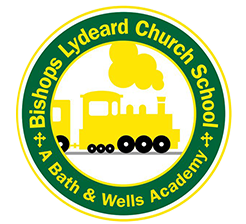 Year 6 – Year B Terms 1 and 2Year 6 – Year B Terms 1 and 2Year 6 – Year B Terms 1 and 2Year 6 – Year B Terms 1 and 2Prior LearningIn Year 4, children should:Identify common appliances that run on electricity. Construct a simple series electrical circuit, identifying and naming its basic parts, including cells, wires, bulbs, switches and buzzers. Identify whether or not a lamp will light in a simple series circuit, based on whether or not the lamp is part of a complete loop with a battery. Recognise that a switch opens and closes the circuit and associate this with whether or not a lamp lights in a simple series circuit. Recognise some common conductors and insulators, and associate metals with being good conductors. Know the difference between a conductor and an insulator; giving examples of each. Safety when using electricity.Year 6 LearningBatteries are a store of energy. This energy pushes electricity round the circuit. When the battery’s energy is gone it stops pushing. Voltage measures the ‘push.’The greater the current flowing through a device the harder it works.Current is how much electricity is flowing round a circuit. When current flows through wires heat is released. The greater the current, the more heat is released.Key QuestionsDo all batteries push as hard as each other?What is electricity?How does the voltage of a batters affect how much current is pushed?How does the length of time I leave the current flowing for affect the brightness of the bulb?How does number of bulbs affect the brightness of a bulb?Are all types of wires as good as conducting electricity?Why are wires insulated in plastic? Does type of material make a difference?Does length of wire make a difference?Does the type of circuit affect how the components work/long the battery lasts?What renewable ways can we generate electricity?How does current affect heat?What are the dangers of a short circuit? Future LearningIn Key Stage Three children will learn: Electric current, measured in amperes, in circuits, series and parallel circuits, currents add where branches meet and current as flow of charge Potential difference, measured in volts, battery and bulb ratings; resistance, measured in ohms, as the ratio of potential difference (p.d.) to current Differences in resistance between conducting and insulating components (quantitative). Separation of positive or negative charges when objects are rubbed together: transfer of electrons, forces between charged objects The idea of electric field, forces acting across the space between objects not in contact.Future LearningIn Key Stage Three children will learn: Electric current, measured in amperes, in circuits, series and parallel circuits, currents add where branches meet and current as flow of charge Potential difference, measured in volts, battery and bulb ratings; resistance, measured in ohms, as the ratio of potential difference (p.d.) to current Differences in resistance between conducting and insulating components (quantitative). Separation of positive or negative charges when objects are rubbed together: transfer of electrons, forces between charged objects The idea of electric field, forces acting across the space between objects not in contact.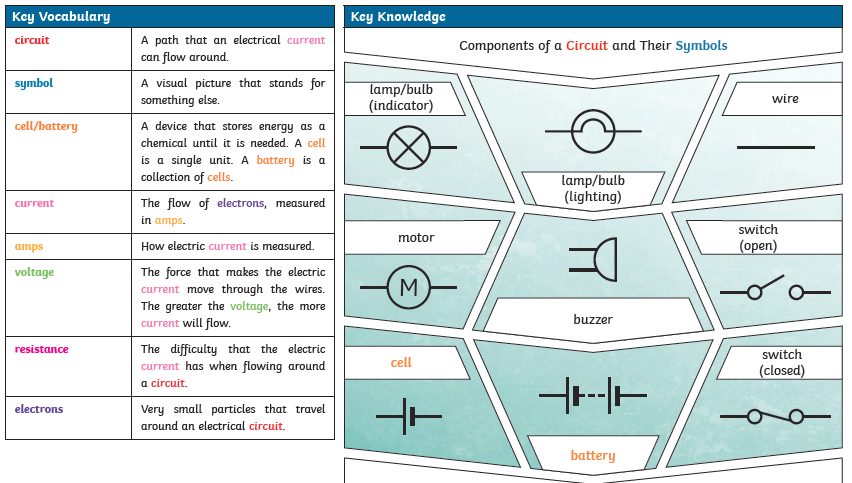 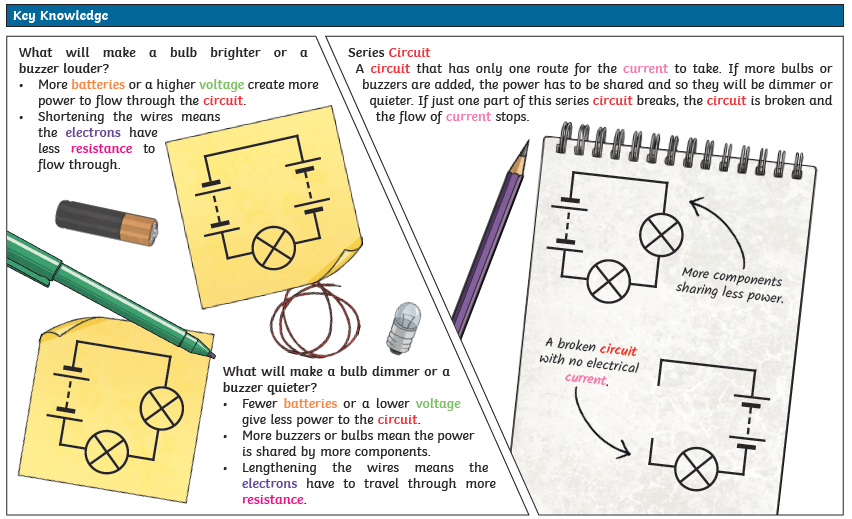 